It`s　a  SUMOU  world （5年　体つくり運動）5年　　組　名前　　　　　　　　　　　　　　　自分の体のバランスを保ちながら、相手のバランスを崩せる姿勢のポイントは？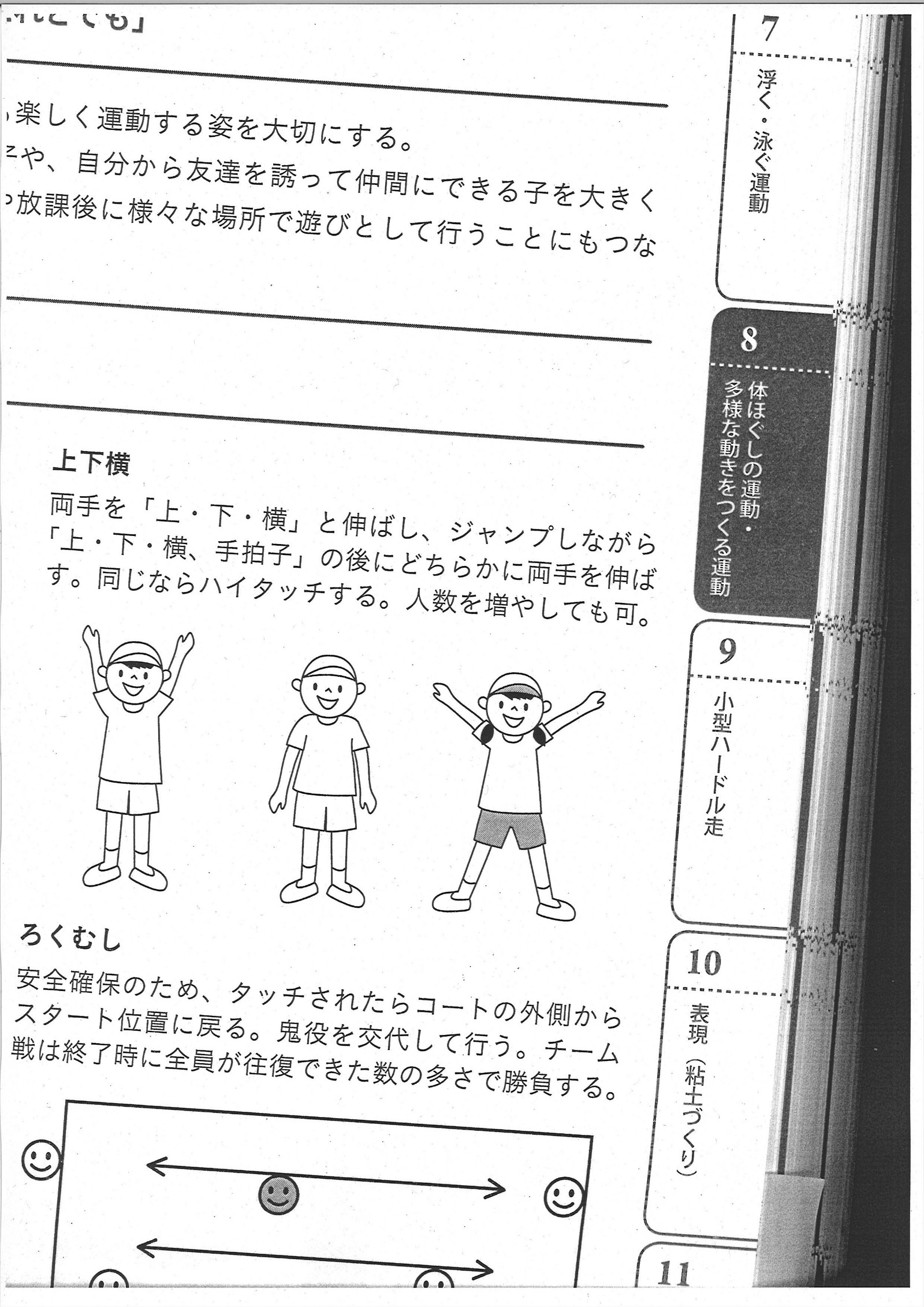 